Министерство науки и высшего образования Российской ФедерацииСыктывкарский государственный университетимени Питирима Сорокина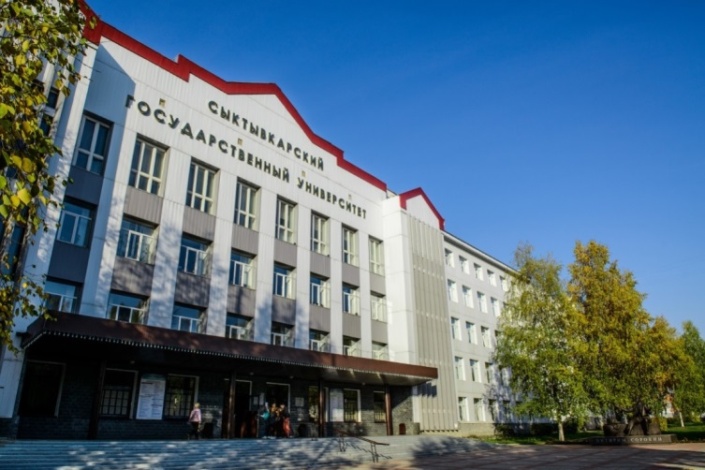 VIII Всероссийская молодёжнаянаучная конференция«Человек и окружающая среда»Республика Коми, г. Сыктывкар20-24 апреля 2020 г.Сыктывкарский государственный университет им. Питирима Сорокина приглашает молодых исследователей (до 35 лет) к участию в традиционной VIII Всероссийской молодежной научной конференции «Человек и окружающая среда»Направления работы конференции:1. Химия природных и синтетических объектов.2. Биологические методы мониторинга окружающей среды.3. Здоровье человека и окружающая среда.4. Картографические и геоинформационные методы изучения биоразнообразия и окружающей среды.4. Физиологические состояния в спорте.5. Актуальные проблемы формирования физической культуры школьников и студенческой молодежи.6. Финансовые условия реализации гражданами РФ конституционного права на благоприятную окружающую среду.7. Проблемы и перспективы системы обращения с твердыми коммунальными отходами в России (финансово-экономический аспект).8. Актуальные вопросы финансирования охраны окружающей среды.9. Человек и окружающая среда в коми языке, литературе и фольклоре.Организационный комитетСотникова О.А. – и.о. ректора СГУ им. Питирима Сорокина, председатель; Миронов В.В. – руководитель департамента научной и проектно-инновационной деятельности, зам. председателя;Юранёва И.Н. – к.б.н., директор Института естественных наук; Тулаева Л.А. – к.х.н., доц., зав. каф. химии; зам. директора по учебно-воспитательной работе;Сталюгин В.В. – к.х.н., доц. каф. химии;Голикова Е.А. – к.б.н., доц. каф. биологии;Загирова С.В. – д.б.н., проф., зав. каф. биологии;Петрова Н.Б. – к.б.н., доц. каф. биологии;Плюснин С.Н. – к.б.н., доц. каф. экологии;Бобров Ю.А. – к.б.н., доц. каф. экологии; Шабалина Ю.Н. – к.б.н., доц. каф. экологии.Берговина М.Л. – к.б.н., доц., зав. каф. теоретических и медико-биологических основ физической культуры;Дудникова Е.А. - к.б.н., доц. каф. теоретических и медико-биологических основ физической культуры;Мартынов Н.А. – ст. преподаватель каф. теоретических и медико-биологических основ физической культуры;Зеновский Е.В. – к.п.н., доц. каф. теоретических и медико-биологических основ физической культуры;Уляшёва Е.А. – ст. преподаватель каф. теоретических и медико-биологических основ физической культуры;Швецова И.Н. – к.э.н., доц., зав. каф. финансового менеджмента;Пономарева В.А. – ст. преподаватель каф. банковского дела;Докукина С.М. – к.э.н., доц. каф. финансового менеджмента;Бадокина Е.А. – к.э.н., проф. каф. финансового менеджмента;Ладанова Л.А. – к.э.н., доц. каф. финансового менеджмента;Попова Р.П. - к.филол.н., доц. каф. коми филологии, финноугроведения и регионоведения,Мазур В.В. – ответственный за выпуск.Формы участия в конференцииК участию приглашаются молодые исследователи (преподаватели, аспиранты, магистранты, студенты) возрастом до 35 лет для очного участия с устными и стендовыми докладами и дистанционного участия с представлением присланного доклада в рамках постерной сессии (допускаются соавторы старше 35 лет). Возможно заочное участие. От одного автора возможно получение до двух материалов (в соавторстве).Длительность устного доклада 10–12 минут и 3–5 минут для ответов на вопросы; формат стендового доклада А1 или А0.В рамках конференции будет проведен конкурс научно-исследовательских работ среди очных участников, выступающих с устными докладами.В случае обострения ситуации с короновирусной инфекцией возможны изменения формата очных заседаний секций или их отмена.Публикация материаловПо итогам работы конференции планируется издание сборника материалов, включающего работы хорошего научного уровня и содержащие результаты оригинальных исследований.Сборник будет выпущен в электронном виде, постатейно размещён на платформе «E-Library» и в системе Российского индекса научного цитирования (РИНЦ) с присвоением индексов ISBN, УДК. Публикация в сборнике бесплатная.Языки публикации: русский. Для секции «Человек и окружающая среда в коми языке, литературе и фольклоре» – русский, коми.Оргкомитет оставляет за собой право отклонить материалы, не соответствующие тематике конференции, материалы реферативного характера, оформленные не в соответствии с указанными правилами, а также вносить в работы стилистические правки, не затрагивающие смысл излагаемого материала.Ключевые даты:Окончание приёма заявок – 10 апреля 2020 г.Окончание приема материалов в сборник (возможно выступление с докладом без опубликования материалов) – 20 апреля 2020 г.Сроки работы конференции – 20-24 апреля 2020 г.Ориентировочная дата издания сборника материалов конференции – июнь 2020 г.Размещение в РИНЦ – октябрь 2020 г.Регистрационная формаРегистрационную форму присылать на электронную почту chos_sgu@rambler.ruТрансфер участников конференции, оплата их питания и проживания осуществляется за счёт командирующей стороны.Оргкомитет не осуществляет бронирование гостиницы.Контакты:телефон: тел. (8212) 390-452e-mail: chos_sgu@rambler.ruПредпочтительной формой связи с организационным комитетом является электронная почта.Требования к оформлению материаловОбъём материалов от 11 до 18 тыс. знаков с пробелами (от 3 до 6 страниц).Текст должен быть набран в текстовом редакторе и сохранён с расширением .doc или .docx по имени первого автора. Формат А4, ориентация книжная, левое поле 3 см, остальные – по 2 см. Шрифт Times New Roman, 12 кегль, межстрочный интервал полуторный, абзацный отступ 1,25 см, выравнивание текста по ширине, автоматические переносы должны быть разрешены.Иллюстративный материал (таблицы, рисунки) нежелателен. При наличии ссылки на иллюстрации и таблицы в тексте обязательны, а сами иллюстрации и таблицы размещаются непосредственно после ссылки на них в тексте.Ссылки на литературу по тексту нужно приводить в круглых скобках – например, (Иванов, 2018) или (Иванов и др., 2018) или (Ивановские чтения…, 2018) или (Ivanov et al., 2018). Список цитируемых источников формируется по алфавиту (НЕ нумеруется!), сначала приводятся русскоязычные издания, затем иностранные источники. Источники оформляются в соответствии с ГОСТ Р 7.0.5-2008 (примеры см. ниже).При предоставлении материалов на коми языке приводить русский перевод названия материалов.Схема оформления материаловУДКНазвание статьиАвтор1, Соавтор21Место работы первого автора, городe-mail2Место работы соавтора, городe-mail[пустая строка]Текст, текст, текст, текст, текст, текст, текст, текст, текст (Источник а, 1998). Текст, текст, текст, текст.[пустая строка]Список цитируемых источниковИсточник а.Источник б.Образец оформления материаловУДК 547.898Новые производные хлорофилла аИванов А. А.1, Петров Д. Д.21СГУ им. Питирима Сорокина, г. Сыктывкар e-mail: ivanov@mail.ru2 Центр гигиены и эпидемиологии в Республике Коми, г. Сыктывкарe-mail: petrov@mail.ruВ настоящее время соединения интенсивно исследуются в качестве фотосенсибилизаторов, обладающих противоопухолевым и антибактериальным действием (Сидров и др., 2004; Жуков, 2012; Brandis et al., 2006; Kim, 2011). Особый интерес в этом отношении представляют хлорины.Список цитируемых источников	Жуков П. П. Химия фотосенсибилизаторов. М.: Наука, 2012. 312 с.	Сидров П. П., Попова А. С., Дьяков О. В. Органическая химия. СПб.: Наука, 2004. 214 с.Brandis A. S., Salomon Y., Scherz A. Chlorophylls and Bacteriochlorophylls: Bio-chemistry, Biophysics, Functions and Applications / Eds.: B. Grimm, R. J. Porra, W. Rüdiger, H. Scheer. Springer: Berlin, 2006. 461 P.	Kim T. D. Chemistry of photosynthesis // Nature. 2017. Vol. 2. P. 14-28.Образцы оформления списка использованных источников (ГОСТ Р 7.0.5-2008)КнигиИванов Я.Т. Маркетинг партнерских отношений: монография / пер. с англ. под ред. О.А. Тренева. СПб.: Питер, 2001. 200 с. Петров А.Д. Стратегический маркетинг: учебное пособие. М.: ЭКСМО-Пресс, 2002. 100 с. Сидорова В.В. Межфирменные сети на производственных рынках России: теория и практика управления: монография. СПб.: Наука, 2019. 120 с.Сериальные и другие продолжающиеся изданияКущ С.П., Смирнова М.М. Взаимоотношения компании с потребителями на промышленных рынках: основные направления исследования // Вестник СПбГУ. Сер. Менеджмент. 2004. Вып. 4. С. 15-19.Третьяк О.А., Румянцева М.Н. Сетевые формы межфирменной кооперации: подходы к объяснению феномена // Российский журнал менеджмента. 2003. № 1 (2). С. 19-24.О некоторых вопросах, возникающих в судебной практике при разрешении споров, связанных с защитой права собственности и других вещных прав: постановление Пленума Верховного cуда Российской Федерации и Пленума Высшего арбитражного cуда Российской Федерации от 29.04.2010 г. № 10(22) // Вестник Высшего арбитражного суда Российской Федерации. 2010. № 6. С. 34-39.Об основах охраны здоровья граждан в Российской Федерации: федеральный закон Российской Федерации от 21.11.2001 г. № 30 // Собрание законодательства РФ. 2011. № 48. Ст. 6724. С. 110-115.Александрова О.Ю., Григорьев О.Н., Лебединец Т.В. и др. Юридическая квалификация врачебных ошибок и дефектов медицинской помощи // Здравоохранение. 2006. № 9. С. 34-39.Гражданский кодекс Российской Федерации (часть первая): федеральный закон от 30.11.1994 № 51-ФЗ // Российская газета. 1994. 8 декабря. Составные части документов (статья, глава, раздел из разового издания)Мелентьева Н.И. Маркетинг взаимодействия и коммуникативный капитал предприятия // Маркетинг взаимодействия. Концепция. Стратегии. Эффективность / под ред. Г.Л. Багиева и Х. Мефферта. СПб.: Изд-во СПбГУЭФ, 2009. 280 с.Малый А.И., Кемпбелл Дж., О’Нейл М. Введение в законодательство Европейского сообщества // Институты Европейского союза: учебное пособие. Архангельск, 2002. Разд. 1. Фруменкова Т.Г. Российское законодательство об отбывании рекрутской повинности питомцами воспитательных домов // Петербургские военно-исторические чтения: Международная научная конференция. С-Петербург, 11 марта 2009 г.: сб. научн. ст. / ред. кол.: А.Б. Николаев (отв. ред. и сост.), А.В. Аранович. СПб.: Изд-во СПбГУЭФ, 2010. Законы, постановления, указы, статьи из Конституции РФ и справочно-правовой системы «КосультантПлюс»О правительственной комиссии по проведению административной реформы: постановление Правительства РФ от 31 июля 2003 № 451 // Собрание законодательства РФ. 2003. № 31. Ст. 3150.  С. 34-39.О мерах по развитию федеративных отношений и местного самоуправления в Российской Федерации: указ Президента РФ от 27 ноября 2003 г. №1395 // Собрание законодательства РФ. 2003. №48. Ст. 4660. С. 34-39.Каждый имеет право на образование // Конституция РФ. М.: Юрайт, 2009. Гл. 2. Ст. 43.О введении надбавок за сложность, напряженность и высокое качество работы: указание Мин-ва соц. защиты Рос. Федерации от 14 июля 1992 г. № 1-49-У. Документ опубликован не был // СПС «КосультантПлюс».Электронные ресурсыКущ С. П., Смирнова М. М. Управление взаимоотношениями в российских компаниях: разработка концептуальной модели // Научные доклады СПбГУ НИИМ. 2006. №31. URL: http: // www.som.pu.ru/niim (дата обращения: 12.12.2014).Малый бизнес. Информационный интернет-ресурс. URL: http: // laudator.ru (дата обращения: 12.12.2014).Миронов В. В., Фомченков Т. Н. Торговлю заставят съесть весь хлеб // Российская газета. 2013. URL: http://www.rg.ru/2013/11/01/torgovlya.html  (дата обращения: 12.12.2014).Семенова Н. Н. Россия и ВТО: аграрно-продовольственный вопрос // Международный экономический форум. 2012. URL: http://www.be5.biz/ekonomika1/r2012/1268.htm (дата обращения: 12.12.2014).Концепция развития системы здравоохранения Российской Федерации до 2020 года. URL: http://www.zdravo 2020.ru (дата обращения: 12.12.2014).Об обязательном страховании пациентов при оказании медицинской помощи: проект Федерального закона Российской Федерации. URL: http://www.rosminzdrav.ru/open/discuss/combating_corruption/19 (дата обращения: 12.12.2014).Электронные ресурсы на официальных страницах компаний и в социальных сетях Додо Пицца Сыктывкар. Официальный сайт. URL: https://dodopizza.ru/syktyvkar (дата обращения: 12.12.2014). Додо Пицца Сыктывкар. URL: http://vk.com/dodoclub (дата обращения: 12.12.2014).Авторефераты, диссертацииЩербинина Ю. В. Социальная адаптация и правовое положение отставных и бессрочноотпускных солдат русской армии в XIX в.: автореф. дис. … канд. ист. наук. Воронеж, 2007. 120 с.Белозеров И. В. Религиозная политика Золотой Орды на Руси: дис. … канд. ист. наук. М., 2002. 140 с.